נגישות:מומלץ פונט אריאל 12-16 מומלץ לא לעשות יישור לשני הצדדים וזה בגלל שהרווח לא שווה ויכול לבלבל, לאחד מילים או לפצל מילה. – בתקן אין מגבלה.לא מומלץ להשתמש במרחאות –בתקן אפשר.לא להשתמש ב קו קטן(-) מ... עד...21-6 נשאיר את זה כך אם זה תרגיל מתמטילא לכתוב רק באותיות גדולות באנגלית.מבנה שעון: 01:30 – שעה וחצי, אם אני רוצה דקה ושניות אשתמש במבנה של שעון 00:01:30.000בתאריכים נכתוב עם נקודות 21.5.2016רשי תיבות – ההנחיות שאין ראשי תיבות, אלא אם מדובר בראשי תיבות ידועים ונפוצים כמו: דו"ח מו"מ עו"ד מע"מ צה"ל וכו' זה בסדר כאשר בהתחלה כשנציין עו"ד (עורך דין) נציין בסוגריים את המילה המלאה ובהמשך הטקסט נשתמש בקיצור.לשים לב באנגלית לרשום ראשי תיבות עם נקודות בין האותיות I.T.Sכשיש רשימות יש להגדיר עם בולטים ואם יש כמה רמות אז כל רמה בבולט שונה.טבלאות, להימנע מטבלאות, הם לצורך להשוות בין נתונים ... יש להגדיר שורה ראשונה כותרת.
בטבלה קריטי לעשות הבדל ויזואלי (בין שורות – כל שורה בצבע אחר).ציטוט צריך ברמת הקוד שיופיע ציטוט, ללא גרשיים.כותרות להגדיר במסמך  לפי רמות (להשתמש בסגנונות).קישוריםבקישורים להוסיף קו תחתי אין צורך להשתמש במילה קישור.אם המסמך מיועד להדפסה וקיים קישור (לינק) כולל כל הכתובת URL.קישורים לנראות שלהם יש להשתמש בכל המצבים: hover שאני מרחף מעל הטקסט והוא משנה צבע, focus, (מופיע במצגת)קישור יכול להיות עד 100 תווים.פסקאותבמידה ויש לי בין פיסקה לפיסקה נושא חדש אעשה ריווח כפול.מסמךשליטה מלאה בוורדאקרובט פרוכותרות – כל רמה של כותרת צריכה להיות בגודל שונה (כל כותרת צריכה להיות 30% מהרמה הכי נמוכה:22 כותרת 117 כותרת 2כותרת משנה(בד"כ כמו פיסקה בבולט צמוד לכותרת).13 כותרת 3 10פיסקה = רגילתמונה / טבלהבמאפייני טבלה לגשת לטקסט חלופי גם בתמונה וגם בטבלה כדי לתאר את התמונה / טבלה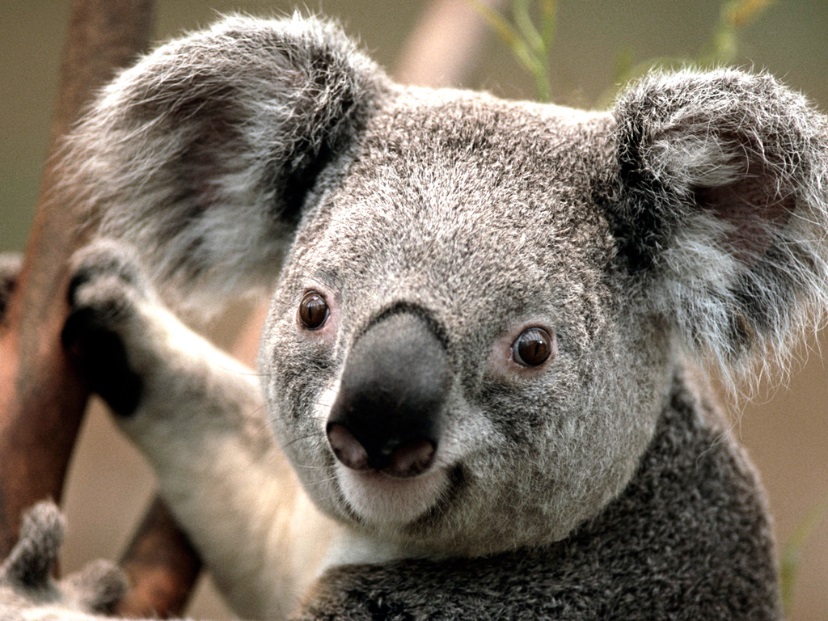 לפני פרסום יש לגשת לקובץ > בדוק את המסמך > בדוק נגישותאחרי שכל המסמך נגיש עושה יצא לPDF > אפשרויות > לסמן V תגיות מבנה מסמך עבור נגישות. (במידה ולא עושים הנגישות לא תעבור ל PDF).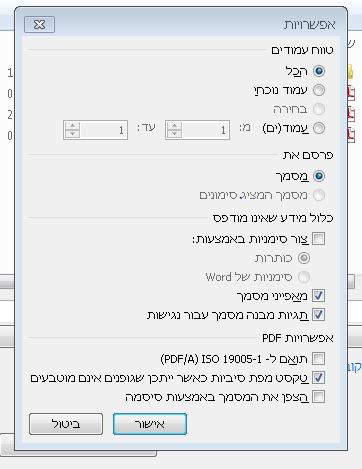 בפאואר פוינטכדי לסדר את הסדר שבו אני רוצה שיקראו את הדף , ניגש באותו דף ל בית > סדר > חלונית בחירה, ואז גוררים את הסדר של הדף.אקסלכדי לדעת היכן הסתיימה הטבלה : Ctrl shift עומדת במשבצת שבה הטבלה מסתיימת עם חצים , המשבצות נצבעות , לחצן ימני > הסתר.צבעים ותמונותטקסט גדול 24 ומעלהטקסט קטן מתחת ל- 24טקסט מודגש 18xpטקסט קטן מתחת ל18באנר כמו בפרויקט קרקעות הצפון: אני מריצה עם הלחצן, צריך להיות חיווי קולי, לדף הבא, לדף הקודם וכ'סרטוןיש צורך בכתוביות רגילות שזה מה שמדברים זה מה שרואים.כתוביות מורחבות זה כשיש טקסט על המסך אז אני מוסיפה את הטקסט גם ככתובית (דוגמה: טקסט על המסך: שחקנית לוסיל בל) דוגמה נוספת, אם יש מחיאות כפיים לציין מחיאות כפיים.נכנסים לסרט ביוטיוב: מנהל הסרטונים > נכנסת לסרט > לוחצת על עפרון (מידע והגדרות) 
כותרת של הסרטתיאור על מה הסרטכתוביות נמצא בראש העמוד של הסרטון, לוחצת על הוספה של כתוביות חדשות (כפתור כחול מצד שמאל של המסך), בוחרת את השפה של הכתוביות > צור כתוביות חדשות . המסך מתחלק ל 2, צד אחד הסרטון צד שני הכתוביות. מתחת לסרטון יש משפט: השהה את הסרטון בזמן ההקלדה , שיהיה מסומן ב V.כשאני מתחילה לכתוב אם עושים אנטר הוא מעביר את הכתובית לתזמון אחר.לחיצה על פרסם  =  לוקח עד כמה שעות שיוטיוב מאשרים ועולה הסרטון עם תרגום.כדי לגבות את הכתוביות שעשיתי > פעולות > הורד ושומרת אצלי את הקובץ של הכתוביות לגיבוי.קבלת פטור - חלק מהסרטונים באתר שייכים לצד שלישי ויתכן הסרטונים לא יהיה מלווים בכתוביות.